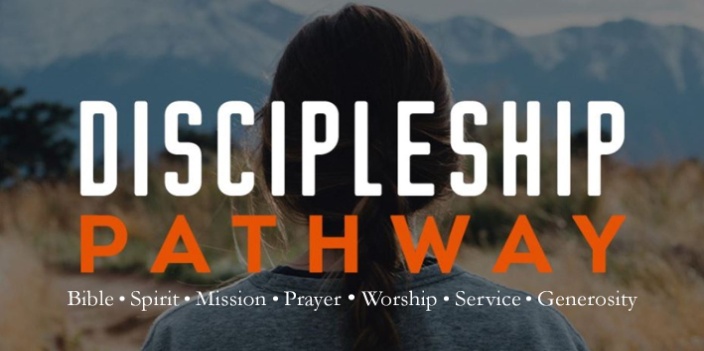 A.	The Bible is the Word of GodIt is not the work of Man; 2 Peter 1:20-2166 books were written by 40 different authors over a period of 1500 years in 3 different languages on 3 different continentsIt is the Answer to LifeHow do we know Truth? Via Science, Philosophy or Revelation?It is Powerful; Luke 4:1-13, 14Let the Word of God Transform your lifeB.	The Bible is Relevant for TodayIt is not the Dusty work of ancient manThe Bible is Accurate about All it recordsThe Bible is the Key to your Best LifeC.	The Bible is our Final AuthorityOur Final Authority is not the Opinion of ManMan’s thoughts and opinions are ImperfectOnly God’s Word will last Forever; Isaiah 55:11His Word is Unchanging; Matthew 24:35It keeps us from the Deception of our spiritual Enemy; John 8:32You can know what is False when you know what is TrueD.	Application: What I do Now?Read itMake time for the Word; it is a Spiritual battleRead and Meditate on the Word; Psalm 119:11Apply itGod’s Word is not given to us for our Information but for our TransformationHonolulu Assembly of God  Discipleship Pathway  February 20, 2022